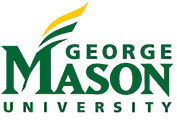 PROGRAM OF STUDYClimate Dynamics Doctoral ProgramStudent NameG#EmailClass (Short Title)CreditsInstitution (if not GMU)SemesterGradeRequired Climate Science Classes (15 cr)Required Climate Science Classes (15 cr)Required Climate Science Classes (15 cr)Required Climate Science Classes (15 cr)Required Climate Science Classes (15 cr)CLIM 610 Physical ClimateCLIM 614 Land-AtmosphereCLIM 711 Atmospheric DynamicsCLIM 712 Dynamical OceanographyCLIM 751 Predictability & PredictionRequired Core Computational Classes (9 cr)Required Core Computational Classes (9 cr)Required Core Computational Classes (9 cr)Required Core Computational Classes (9 cr)Required Core Computational Classes (9 cr)CLIM 680 Climate Data or CSI 690 Numerical MethodsCLIM 715 Numerical Methods Climate ModelingCLIM 762 Statistical Methods in ClimateElectives (21 cr)Electives (21 cr)Electives (21 cr)Electives (21 cr)Electives (21 cr)Seminar (3 cr)Seminar (3 cr)Seminar (3 cr)Seminar (3 cr)Seminar (3 cr)Qualifier (3 cr)Qualifier (3 cr)Qualifier (3 cr)Qualifier (3 cr)Qualifier (3 cr)Dissertation (21 cr)Dissertation (21 cr)Dissertation (21 cr)Dissertation (21 cr)Dissertation (21 cr)SignatureDateStudentChair, Dissertation CommitteeGraduate Coordinator